BİLİMSEL ETİK BİLDİRİMİYüksek Lisans / Sanatta Yeterlik Tezi olarak hazırladığım Tezin Başlığı adlı çalışmanın öneri aşamasından sonuçlanmasına kadar geçen süreçte bilimsel etiğe özenle uyduğumu, tez içerisindeki tüm bilgileri bilimsel ahlak ve kurallar çerçevesinde elde ettiğimi ve sunduğumu, doğrudan veya dolaylı olarak yaptığım her alıntı için kaynak gösterdiğimi ve yararlandığım eserlerin kaynakçada gösterilenlerden oluştuğunu; ayrıca, yazılı izin alınmış olması dışında tezde herhangi birisine ait kişisel veri bulunmadığını, tezin bizzat teslim ettiğim basılı veya elektronik kopyasında bulunan bana ait kişisel verilerin tezde yer alması için izin verdiğimi ve telif hakkı başkasına ait olan yazılı, görsel, işitsel veya başka biçimdeki herhangi bir malzemenin ancak bilimsel etik ilkeleri çerçevesinde ve/veya gerekli izinler alınarak tezde kullanıldığını beyan ederim.TEZ KABUL VE ONAYÇANKIRI KARATEKİN ÜNİVERSİTESİGÜZEL SANATLAR ENSTİTÜSÜEnstitümüz ……………………… Anabilim Dalı öğrencisi ……………………. tarafından hazırlanan Tezin Adı başlıklı bu çalışma, …./…./20… tarihinde yapılan Tez Savunma Sınavı sonucunda oybirliğiyle/oyçokluğuyla başarılı bulunarak jürimiz tarafından Yüksek Lisans Tezi olarak kabul edilmiştir. TEZ JÜRİSİ ÜYELERİ ONAYBu tez, Çankırı Karatekin Üniversitesi Güzel Sanatlar Enstitüsü Yönetim Kurulunun ../../20.. tarih ve ../.. sayılı kararıyla belirlenen jüri tarafından kabul edilmiştir.Unvan Ad SOYADEnstitü MüdürüÖNSÖZÖnsöz, tez konusunun belirlenmesi, tez sürecinde karşılaşılan güçlükler gibi konularda çok kısa bilgilerin yanı sıra, tezin hazırlanmasında maddi, manevi katkısı olan kişi ve/veya kuruluşlara teşekkür gibi açıklamaları içerir. Tezin özeti değildir.ÖZETTezin Başlığı	:Tezin Yazarı	:Danışman	:Tezin Türü	: Yüksek Lisans Tezi / Sanatta Yeterlik TeziÖzet, tezinizin kısa bir özeti ve/ya da yoğunlaştırılmış biçimidir. Özet, tezin kapsamını, amacını, yöntemini, temel argümanları ve bulguları ile sonuçlarını içerecek biçimde tüm araştırmayı özetlemeli, okuyucuya tezin tam olarak ne hakkında olduğunu bildirmelidir. Özet bir sayfayı aşmamalıdır. Gerektiği durumlarda “tek satır aralığı” kullanılabilir.Anahtar Kelimeler: (En az 3, en fazla 5 kelime olmalı ve aralarında virgül kullanılmalıdır.)ABSTRACTThesis Title	:Author	:Supervisor	:Thesis Type	: Master’s Thesis / Proficiency in ArtTürkçe özeti doğru biçimde yansıtmalıdır. Yapay zekâ ile yapılan çevirilerin olduğu gibi “yapıştırılmasıyla” yetinilmemeli, metin mutlaka kontrol edilmeli/ettirilmelidir. Türkçe Özetteki satır aralığı kullanılmalıdır.Keywords: KISALTMALARTABLO LİSTESİGerekli değilse lütfen sayfayı siliniz.ŞEKİL /RESİM /GÖRSEL LİSTESİGerekli değilse lütfen sayfayı siliniz.GİRİŞ12 punto Times New Roman yazı tipi ve 1,5 satır aralığı kullanılmalıdır. Paragraflarda ilk satır girintisi yapılmamalı, metin iki yana yaslı olmalıdır. Paragraftan önce ve sonra 12 nk aralık bırakılmalıdır. Yazı tipi paragraf özellikleri tez boyunca tutarlı olmalıdır.2. BÖLÜM BAŞLIĞI2.1. BİRİNCİ Düzey Alt Bölüm Başlığı2.1.1. İkinci Düzey Alt Bölüm Başlığı3. BÖLÜM BAŞLIĞI3.1. BİRİNCİ Düzey Alt Bölüm Başlığı3.1.1. İkinci Düzey Alt Bölüm Başlığı………… 5. SONUÇ VE ÖNERİLERKAYNAKÇAArtun, A. (2015). Çağdaş sanatın örgütlenmesi: Estetik modernizmin tasfiyesi. (3.bs.). İletişim Yayınları. Artun, A. (2013, 4 Ekim). Panofsky'nin perspektifi. E-Skop. https://www.e-skop.com/skopbulten/panofskynin-perspektifi/1550Blanning, T.C. W. (2000). Introduction: The beneficiaries and casualties of expansion. T. C. W. Blanning (Ed.), Short Oxford history of Europe: The eighteenth century içinde (ss.1-11). Oxford University Press.Çalıkoğlu, L. (1998). Heykeltıraşlarımız yeni mevsim için neler hazırlıyor? Milliyet Sanat, (438), 27-30.Madra, B. (2007). Geleneksel yapılarda çağdaş sanat. C. İleri (Ed.). Şimdiki zaman geçmiş zaman: 20 yılda Uluslararası İstanbul Bienali’nden iz bırakanlar içinde (s.30-44). İstanbul Modern Sanat Müzesi. Mitchell, R. (2010). Acute chinamania: Pathologizing aesthetic dress. Fashion Theory: The Journal of Dress, Body and Culture, 14(1), 45-64. https://doi.org/10.2752/175174110X12544983515277Pelvanoğlu, B. (2009). 1980 sonrası Türkiye’de sanat: Dönüşümler (Tez no. 254304) [Doktora Tezi, Mimar Sinan Güzel Sanatlar Üniversitesi, Sosyal Bilimler Enstitüsü]. YÖK Tez Merkezi.Read, H. (1974). Sanatın anlamı (2.bs., G. İnal ve N. Asgari, Çev.). Türkiye İş Bankası Kültür Yayınları.Kaynakça formatını gösteren örneklerdir. Lütfen yukarıdaki örnekleri ve bu satırı siliniz. EKLERÖZGEÇMİŞBOŞ SAYFA(Tezin son sayfası ile arka kapak arasında boş bir sayfa bulunmaldır. Tezin dijital versiyonlarında bu sayfaya kaldırılmalıdır.)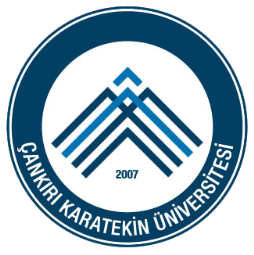 T.C.ÇANKIRI KARATEKİN ÜNİVERSİTESİGÜZEL SANATLAR ENSTİTÜSÜ………….. ANABİLİM DALITEZİN ADIHazırlayanın Adı SOYADISANATTA YETERLİK TEZİ / YÜKSEK LİSANS TEZİDanışmanUnvanı Adı SOYADIÇankırı – 20...T.C.ÇANKIRI KARATEKİN ÜNİVERSİTESİGÜZEL SANATLAR ENSTİTÜSÜ…….... ANABİLİM DALITEZİN ADI Hazırlayanın Adı SOYADIORCID: …….SANATTA YETERLİK TEZİ / YÜKSEK LİSANS TEZİ DanışmanUnvanı Adı SOYADIProgram: …….Bu çalışma [Tezi Destekleyen Kurumun Adı] tarafından [Proje No] numaralı Lisansüstü Tez Projesi olarak desteklenmiştir.Çankırı – 20..imzasıÖğrencinin Adı SOYADIDanışman:İmza: …………………..Üye:İmza: …………………..Üye:İmza: …………………..…/…/20..Öğrencinin Adı SOYADIA.B.Avrupa BirliğiARArtırılmış GerçeklikBkz.BakınızM.Ö.Milattan ÖnceT.C.Türkiye CumhuriyetiTRTTürkiye Radyo ve Televizyon Kurumut.ü.y.b.tuval üzerine yağlı boyat.y.tarih yokvd.ve diğerleri